Szanowni Państwo, uprzejmie informujemy, że  w dniu 13 kwietnia 2021 roku dokonano rozstrzygnięcia przetargu dotyczącego instalacji solarnych i fotowoltaicznych na budynkach prywatnych.- W I części postepowania  - Instalacje solarne - planowane jest podpisanie umowy z Wykonawcą, po czym niezwłocznie zostaną Państwu przekazane pisma dotyczące dalszych etapów realizacji umowy.- W II części przetargu – Instalacje fotowoltaiczne - do rozstrzygniętego przetargu, wpłynęło odwołanie do Krajowej Izby Odwoławczej (KIO), co oznacza, że umowa z Wykonawcą w II części postepowania, będzie mogła zostać podpisana po rozstrzygnięciu KIO. Pisma do Użytkowników w części II będą kierowane niezwłocznie po zakończeniu postępowania 
i podpisaniu umowy z Wykonawcą.Projekt „Jesteśmy Ekologiczni w Gminie Jastków” jest współfinansowany ze środków Unii Europejskiej w ramach działania 4.1 Regionalnego Programu Operacyjnego Województwa Lubelskiego na lata 2013-2020.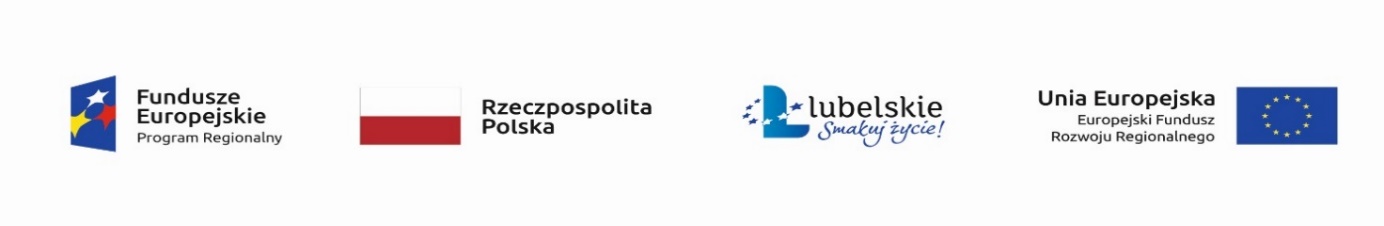 